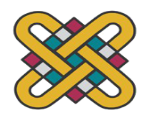 ΑΙΤΗΣΗ ΠΡΩΤΗΣ ΕΓΓΡΑΦΗΣΕΠΩΝΥΜΟ: ……………………………………………………….ΟΝΟΜΑ: …………………………………………………………..ΟΝ. ΠΑΤΡΟΣ: …………………………………………………….ΟΝ. ΜΗΤΡΟΣ: …………………………………………………..ΤΟΠΟΣ ΓΕΝΝΗΣΗΣ : …………………………………………..ΗΜΕΡ/ΝΙΑ ΓΕΝΝΗΣΗΣ :   ……………………………………ΑΡΙΘ. ΜΗΤΡ. ΑΡΡΕΝΩΝ:…………………………………….ΑΡΙΘ. ΔΗΜΟΤΟΛΟΓΙΟΥ:……………………………………ΑΡ.ΑΣΤ.ΤΑΥΤ./ ΔΙΑΒΑΤ.: ………………..…………………. ΗΜΕΡ/ΝΙΑ ΕΚΔΟΣΗΣ: ………………………………………..ΑΡΧΗ ΕΚΔΟΣΗΣ:  ……………………………………………….Α.Μ.Κ.Α.: ………………………………………………………….ΑΦΜ.:………………………………………….......................ΥΠΗΚΟΟΤΗΤΑ: ………………………………………………….ΜΟΝΙΜΗ ΚΑΤΟΙΚΙΑ Δ/ΝΣΗ: ……………………………………………………………..ΠΕΡΙΟΧΗ: ………………………………………………………….Τ.Κ.: …………………………………………………………….……ΤΗΛΕΦΩΝΟ: …………………………………………………….ΚΙΝΗΤΟ: ……………………………………………………………e-mail:…………………………………………......................ΠΡΟΣΩΡΙΝΗ Δ/ΝΣΗ (ΣΤΗΝ ΠΤΟΛΕΜΑΪΔΑ)Δ/ΝΣΗ: ……………………………………………………………..ΤΗΛΕΦΩΝΟ: …………………………………………………….ΔΗΛΩΝΩ ΟΤΙ είμαι απόφοιτος/-η1. Γενικού Λυκείου (ΓΕΛ)  2. ΕΠΑΛ - Α        3. ΕΠΑΛ - Β 4. ……………………………………………………………………… και ότι πέτυχα στις πανελλήνιες εξετάσεις που έγιναν κατά το μήνα …………….……………………… του έτους 20…. .                       ΑΕΜ. : ……………………………                       Έτος Εισαγωγής : ………………..ΠΡΟΣ:  ΤΟ ΠΑΝΕΠΙΣΤΗΜΙΟ ΔΥΤΙΚΗΣ                       ΜΑΚΕΔΟΝΙΑΣ ΣΧΟΛΗ ΕΠΙΣΤΗΜΩΝ ΥΓΕΙΑΣ ΤΜΗΜΑ ΜΑΙΕΥΤΙΚΗΣΠαρακαλώ να εγκρίνετε την εγγραφή μου στο Α΄ έτος σπουδών για το χειμερινό εξάμηνο του Τμήματος Μαιευτικής της Σχολής Επιστημών Υγείας για το ακαδημαϊκό έτος 20….. –  20…..Δηλώνω υπεύθυνα ότι ανήκω στην ειδική κατηγορία εισαγωγής:1. ΓΕΛ & ΕΠΑΛ-Β ή ΕΠΑΛ-Α                                  2. Μουσουλμανική Μειονότητα Θράκης                                                              3. Κύπριοι – Αλλογενείς                                        4. ΓΕΛ ή ΕΠΑΛ Διακ.Επιστ.Ολυμπ.                      5. Κατάταξη                                                              6. Αθλητές                                                                 7. Άλλο …………………………………….                        ΚΑΤΑΤΕΘΗΚΕ ΜΕ ΕΞΟΥΣΙΟΔΟΤΗΣΗ           (Όνοματεπώνυμο εξουσιοδοτούμενου/ης, Α.Δ.Τ.)…………………………………………………………Ο/Η Αιτ……..(υπογραφή)Πτολεμαΐδα  ……… / ……. / 20….